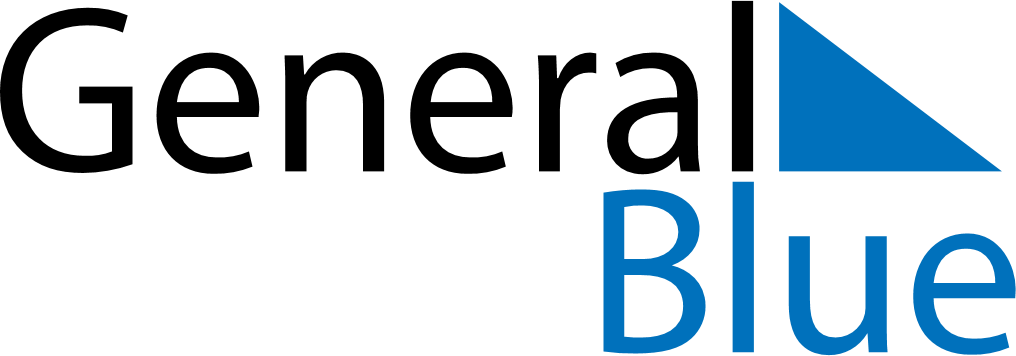 January 2028January 2028January 2028El SalvadorEl SalvadorMONTUEWEDTHUFRISATSUN12New Year’s Day345678910111213141516Firma de los Acuerdos de Paz171819202122232425262728293031